
Namen groepsleden: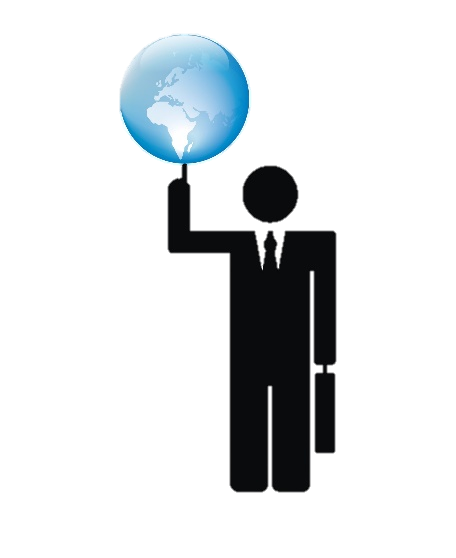 ___________________________________________________________Vragen aan de ondernemer (gastdocent). 

Naam gastdocent:_______________________________Bedrijfsnaam:___________________________________Vraag 1:Waarom willen wij dit weten:Het antwoord van de ondernemer:
Vraag 2:Waarom willen wij dit weten:Het antwoord van de ondernemer:
Vraag 3 (optioneel):Waarom willen wij dit weten:Het antwoord van de ondernemer:
